MŰVÉSZETI ISKOLATérítési díj befizetésIdőpont:2020. március. 05. csütörtök,  15:00-től 18:00-igHelyszín:Nagy Iskola, titkárságKérünk mindenkit, hogy pontos összeget hozzon!A fizetés elmulasztása a jogviszony megszűnésével járhat.Térítési díj: 7900,- (5-ös), 9300,- (4-es) félévreTandíj: 23.800,- (5-ös); 31.700,- (4-es) félévre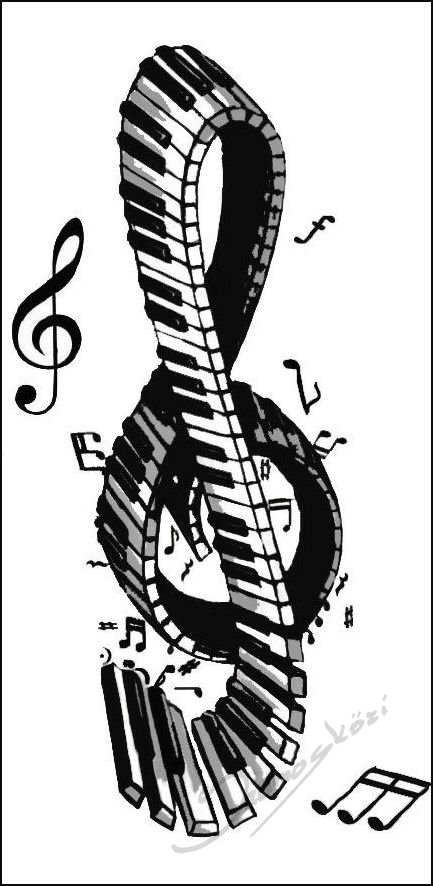 